Night works – Morayfield stationWednesday 31 March 2021, 11pm to 5am the next dayQueensland Rail is undertaking minor roofing works at Morayfield station on Wednesday 31 March 2021, between 11pm and 5am the next day.For safety, these activities can only be undertaken after hours when there is reduced rail traffic and fewer customers around the station precinct.While work noise is not expected to be excessive, nearby residents may experience some noise associated with the use of hand tools and equipment.Overview of workEvery effort will be made to carry out these works with minimal disruption. We apologise for any inconvenience and thank you for your patience while we undertake these works.For more information, please contact the Queensland Rail’s community team on free call         1800 722 203 or email stationsupgrade@qr.com.au 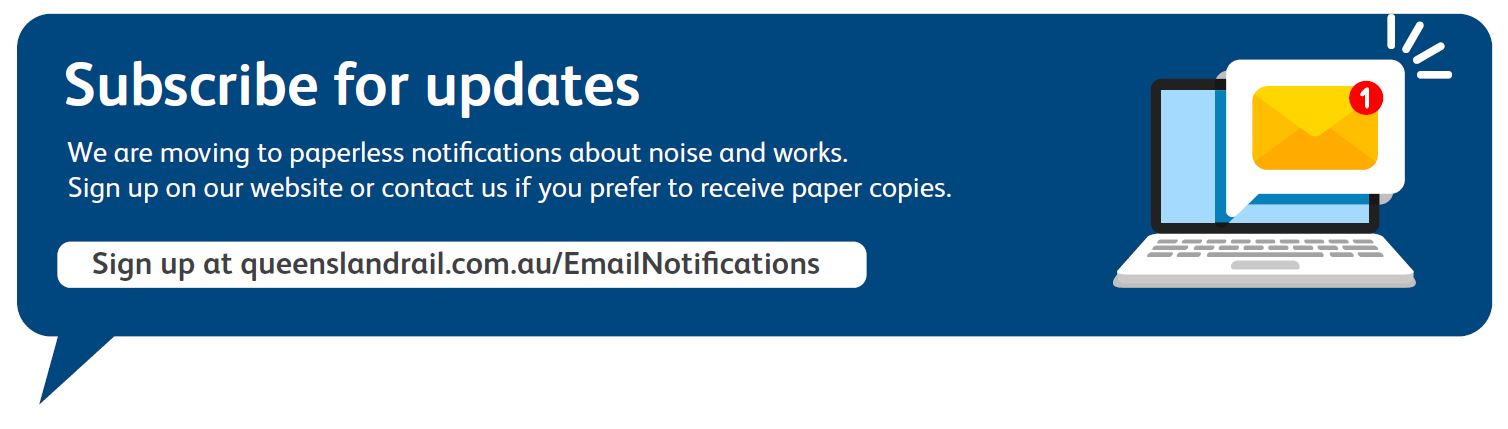 LocationDates and hours of workType of workMorayfield station – platforms and carparks11pm to 5am the next day on:Wednesday 31 March (overnight)Platform roofing works, involving:use of powered hand-held tools and equipmentworkers around the station precinct increased movement of vehicles around the station, including trucks with flashing lights and reversing beepersuse of lighting at night. 